РЕШЕНИЕСобрания депутатов муниципального образования"Шиньшинское сельское поселение "О Программе деятельности Собрания депутатов муниципального образования  «Шиньшинское сельское поселение» на 2020 год.     Собрание депутатов муниципального образования «Шиньшинское сельское поселение» РЕШАЕТ:Утвердить Программу деятельности Собрания депутатов муниципального образования «Шиньшинское сельское поселение» на 2020 год.Контроль за реализацией Программы возложить на председателя Собрания депутатов Шиньшинского сельского поселения Николаеву Р.М.Глава Шиньшинского  сельского поселения,председатель Собрания депутатов                                   Р.НиколаеваУтвержденарешением Собрания депутатов муниципального образования «Шиньшинское сельское поселение»от   «24 » декабря 2019 года № 22Программадеятельности Собрания депутатов муниципального образования "Шиньшинское сельское поселение" на 2020 годI. Проведение заседания Собрания депутатов                               I квартал                                II квартал                                III  кварталIV кварталДеятельность Президиума Собрания депутатов III.  Деятельность постоянных комиссии Собрания депутатов (по особым планам)IV.  Дни депутатаV. Организация и проведение публичных слушанийVI. Взаимодействие Собрания депутатов с представительными органами поселенийVII. Взаимодействие Собрания депутатов Шиньшинкого сельского поселения с Собранием депутатов МО «Моркинский муниципальный район»VIII. Организация работы депутатов в избирательных округахПрием гражданОрганизация  встреч депутатов с избирателямиОтчеты депутатов перед избирателямиIХ. Информационное обеспечение деятельности Собрания депутатовШенше ял кундем»муниципальный образованийын депутатше- влакын  Погынжо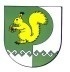 Собрание депутатовмуниципального образования«Шиньшинское сельское поселение»425 154 Морко район.Шенше ял, Петров  урем, 1вТелефон-влак: 9-61-97425 154, Моркинский район,село Шиньша, ул.Петрова, 1вТелефоны: 9-61-97 №  22"24 " декабря  2019 года№п/пМероприятияСрокипроведенияОтветственные за подготовку проектовОтветственные от постоянной комиссии1.1.Отчет о деятельности Собрания депутатов Шиньшинского сельского поселения  за 2019 годфевраль-мартглава  муниципального образованияНиколаева Р.М.Андреев Ю.И.1.2.Отчет о деятельности администрации муниципального образования  «Шиньшинское сельское поселение »  за 2019 годфевраль-мартИванова П.С.. глава администрации сельского поселенияВасильева Т.В.Петухова Г.К. 1.3Об исполнении бюджета муниципального образования  «Шиньшинское сельское поселение»   за 2019 год и об утверждении отчета об исполнении бюджета за 2019  годмартИванова П.С.глава администрации сельского поселенияАндреев Ю.И.Николаев Н.Г.2.1.Информация об исполнении бюджета муниципального образования «Шиньшинское  сельское поселения» за 1 квартал 2020 годамай-июньИванова П.С.глава  администрации сельского поселенияПетухова Г.К.2.2О благоустройстве территории сельского поселениямай-июньИванова глава администрациисельского поселенияИльина Н.И.3.1.Об итогах социально-экономического развития МО «Шиньшинское сельское поселение» за первое полугодие 2020 годаавгустИванова П.С. глава администрации Шиньшинского сельского поселенияПетухова Г.К.3.2.Об исполнении бюджета муниципального образования «Шиньшинское сельское поселение» за 1 полугодие 2020 годаавгустИванова Л.П. глава  администрации сельского поселенияАндреев Ю.И.3.3.О состоянии законности и правопорядка в муниципального образования «Шиньшинское сельское поселение» за 1 полугодие 2020 годаавгустЛандышев В.О.участковый уполномоченный ОМВД Моркинскому р-ну(по согласованию)Ямбаев В.Я.4.1.Об исполнении бюджета муниципального образования  «Шиньшинское сельское поселение» за 9 месяцев 2020 года   декабрь Иванова П.С.глава  администрации сельского поселенияПетухова Г.К.4.2.О бюджете муниципального образования «Шиньшинское сельское поселение» на 2021 год и на плановый период 2022 и 2023 годовдекабрьИванова П.С.Глава  администрации сельского поселенияАндреев Ю.И.2.1.Проведение заседания Президиума Собрания депутатовпо мере необходи-мостиНиколаева Р.М.2.2.Участие членов Президиума Собрания депутатов МО «Шиньшинское сельское поселение» в подготовке и проведении мероприятий ко дню Победы в Великой Отечественной войнеянварь- майНиколаева Р.М..2.3.Участие в проведении Дня пожилых людей и декаде инвалидовоктябрь- декабрьНиколаева Р.М.3.1.Предварительное рассмотрение вопросов повестки дня сессий Собрания депутатов, подготовка заключений по проектам решений Собрания депутатовв течение годаПредседатели постоянных комиссийНиколаева Р.М.3.2.Вся остальная работа постоянных комиссий Собрания депутатов проводится в соответствии планам работы постоянных комиссийв течение годаПредседатели постоянных комиссийНиколаева Р.М.4.1.Тема: «Вопросы местного значения муниципального района согласно Федеральному закону от 06.10.2003 года № 131-ФЗ «Об общих принципах организации местного самоуправления в Российской Федерации»мартглава администрации сельского поселенияПостоянная комиссии по законности и местному самоуправления4.1.  Правовая учеба депутатов Собрания депутатов по особому плануНиколаева Р.М. Постоянная комиссия по законности и местному самоуправления5.1.В целях предоставления возможности непосредственного осуществления жителями местного самоуправления посредством участия  в обсуждении проектов муниципальных правовых актов регулярно проводить публичные слушания по обсуждению проектов правовых актов по наиболее значимым вопросам местного значения и по вопросам, затрагивающим интересы населения муниципального образования «Шиньшинское сельское поселение»в течение годаАдминистрация муниципального образования «Шиньшинское сельское поселение»Николаева Р.МГлава МО,Иванова П.С. глава администрации сельского поселения6.1.Участие депутатов муниципального образования «Шиньшинское сельское поселение» в работе сессий Собрания депутатов поселенийфевраль,май, август, ноябрь Николаева Р.М. 6.2.Совместное проведение встреч с избирателями и приемов граждан, рассмотрение заявлений и обращений гражданв течение годадепутаты сельского  поселенияпредседатель Собрания депутатов сельского поселения7.1.Участие председателей постоянных комиссий и отдельных депутатов на заседании постоянных комиссий Собрания депутатов МО «Моркинский муниципальный район»в течение годадепутаты поселенийНиколаева Р.М.8а.1.Прием граждан депутатом в избирательном округепо графику депутатадепутаты,  администраций поселений (по согласованию)8б.1.Регулярное проведение встреч депутатов с избирателями в избирательных округахне реже 1 раза в кварталдепутаты, администрации поселений  (по согласованию)8б.2.Регистрация и исполнение замечаний, предложений и заявлений избирателейв течение годадепутаты 8в.1.Регулярное проведение отчетов депутатов перед избирателями о своей депутатской деятельностине реже одного раза в годдепутаты, администрации поселений  (по согласованию)8в.2.Осуществление постоянного контроля за рассмотрением направляемых депутатам предложений, заявлений избирателей, принятие депутатом личного участия в их рассмотрениив течение всего периода рассмотре-ниядепутаты в своих избирательных округах9.1.Выступления депутатов Собрания депутатов на страницах газеты «Моркинская земля» о своей деятельностив течение годадепутаты Собрания депутатовНиколаева Р.М.9.2.Освещение работы заседания Собрания депутатов на страницах газеты «Моркинская земля», «Морко мланде»в течение годаНиколаева Р.М.Николаева Р.М.9.3.Публикация решений Собрания депутатов в средствах массовой информации, на официальном Интернет – портале Республики Марий Эл, страница Администрация муниципального образования «Шиньшинское сельское поселение» по адресу: http://mari-el.gov.ru/morki/shinsha/Pages/about.aspxв течение годаНиколаева Р.М.Николаева Р.М.9.4.Освещение деятельности постоянных комиссиив течение годаПредседатели постоянных комиссийНиколаева Р.М.